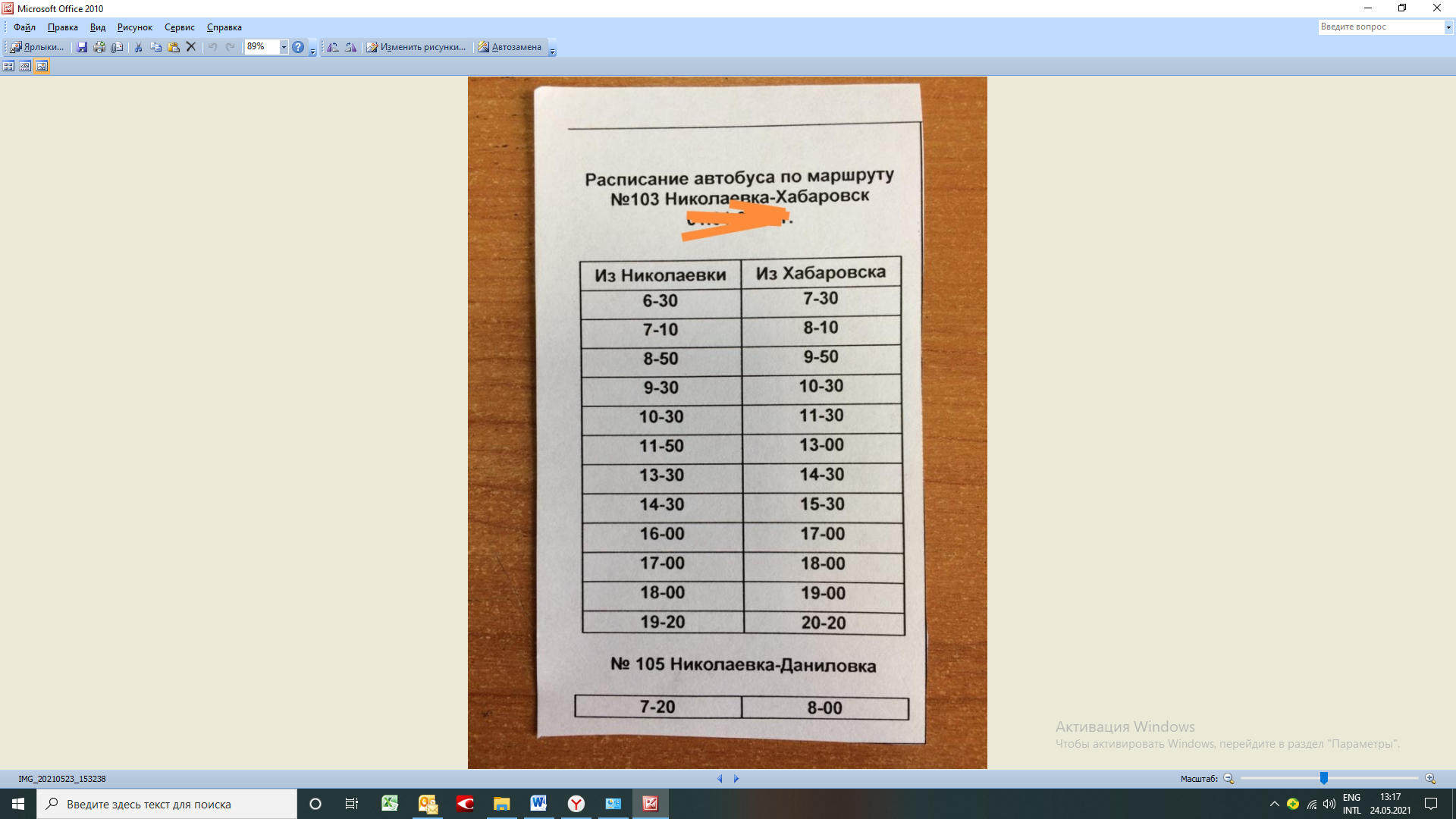 Расписание транзитных автобусных маршрутов с остановками на Экваторе и на повороте на Владимировку (Таверна) с 24.05.2021 г. на период решения вопроса по возобновлению маршрутов 151, 152.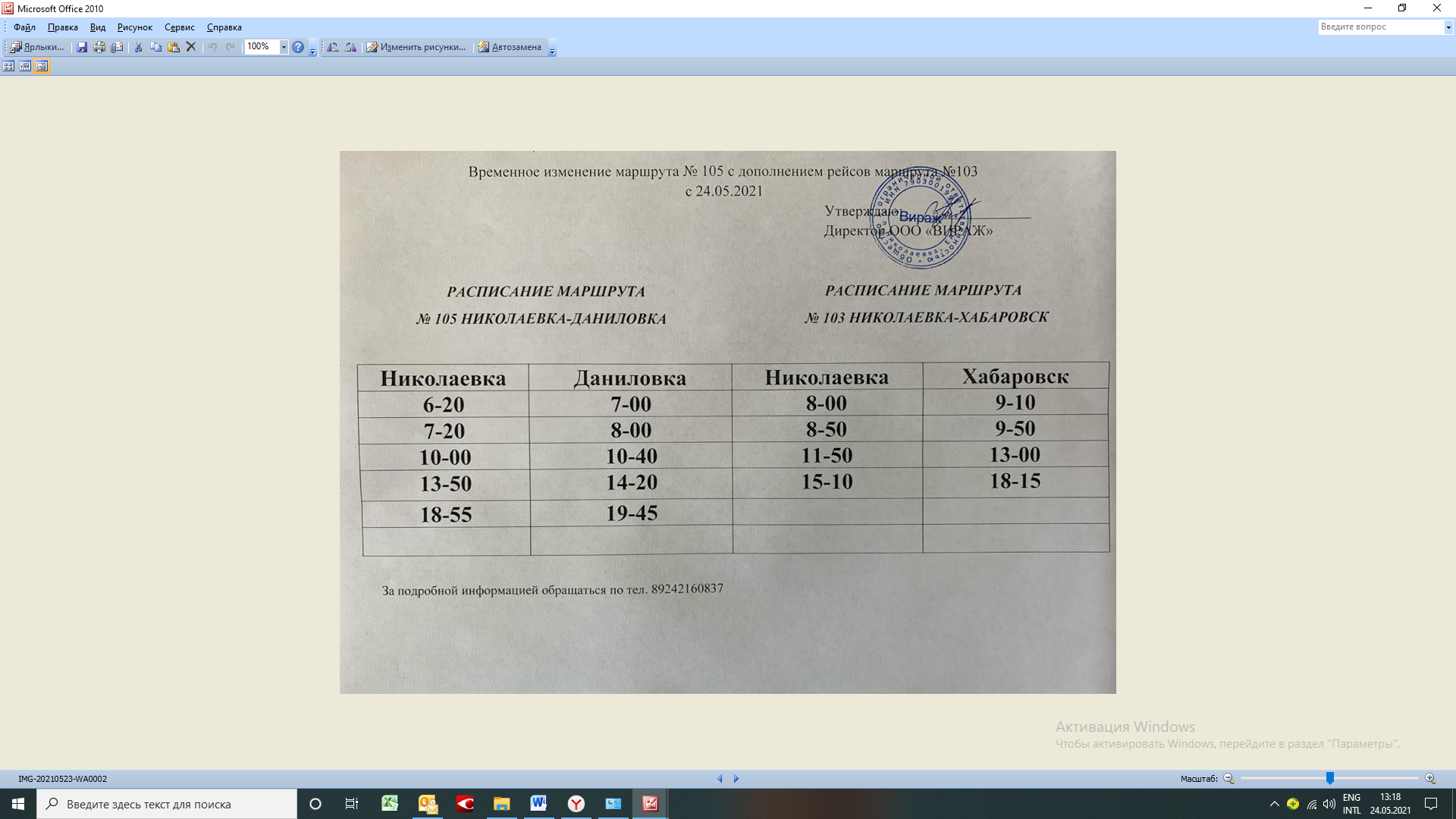 